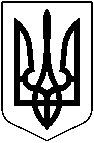 		                УКРАЇНА          МАЛИНСЬКА МІСЬКА РАДА ЖИТОМИРСЬКОЇ ОБЛАСТІРОЗПОРЯДЖЕННЯ                                                           МІСЬКОГО ГОЛОВИвід 11.12.2020  № 153Про створення комісії для проведенняекспертних випробувань КСЗІ АІТСвідділу ведення Державного реєстру виборців виконкому Малинської міської ради        	На лист Житомирської облдержадміністрації від 27.11.2020 року №5880/2-20/42, на виконання Закону України “Про Державний реєстр виборців” та вимог Атестата відповідності, виданого Державною службою спеціального зв’язку та захисту інформації України зареєстрованого 01.10.2020 року за №22035, з метою проведення експертних випробувань комплексної системи захисту інформації автоматизованої інформаційно-телекомунікаційної системи “Державний реєстр виборців” відділу:	1. Утворити комісію для проведення експертих випробувань комплексної системи захисту інформації автоматизованої інформаційно-телекомунікаційної системи “Державний реєстр виборців” (КСЗІ) відділу ведення Державного реєстру виборців виконавчого комітету Малинської міської ради та затвердити у складі згідно з додатком.	2. Контроль за виконанням даного розпорядження залишаю за собою.Міський голова                                                                Олександр СИТАЙЛОВідповідно до Законів України “Про місцеве самоврядування в Україні”, “Про Державний реєстр виборців”, постанови Центральної виборчої комісії від 20.12.2007 №572 “Про вимоги до приміщень відділів ведення Державного реєстру виборців та регіональних відділів адміністрування Державного реєстру виборців” та з метою забезпечення належних умов роботи  відділу ведення Державного реєстру виборців виконавчого комітету Малинської міської ради:1. Затвердити перелік осіб, які мають право доступу до приміщення відділу ведення Державного реєстру виборців виконавчого комітету Малинської міської ради у наступному складі:Височинський                -  начальник відділу ведення Державного  реєстру    Андрій Борисович    	   виборців;Комарчук    		-  головний спеціаліст відділу ведення  ДержавногоЛюбов Василівна 	   реєстру виборців;Сом             	           	-  головний спеціаліст відділу ведення  ДержавногоСвітлана                             реєстру виборців.Володимирівна          2. Контроль за виконанням даного розпорядження залишаю за собою.  Міський голова                                                              Олександр СИТАЙЛО                                      Додаток 1 до розпорядження міського голови                                                                            від 11.12.2020  № 153Склад комісії для проведення експертних випробувань комплексної системи захисту інформації  автоматизованої інформаційно-телекомунікаційної системи “Державний реєстр виборців” (КСЗІ) відділу ведення Державного реєстру виборців виконавчого комітету Малинської міської радиСитайло                                            Міський голова, голова комісіїОлександр Григорович                 Лукашенко                                       Заступник міського головиВіталій Анатолійович                          Копило                                              Керуюча справами виконкомуІрина Анатоліївна                            Малинської міської міської радиСом                                                   головний спеціаліст відділу ведення Світлана Володимирівна                Державного реєстру виборців виконкому                                                           Малинської міської ради,                                                           адміністратор безпеки відділуКомарчук                                         головний спеціаліст відділу ведення Любов Василівна                            Державного реєстру виборців виконкому                                                           Малинської міської радиКеруюча справами виконавчого комітету                                                           Ірина КОПИЛО